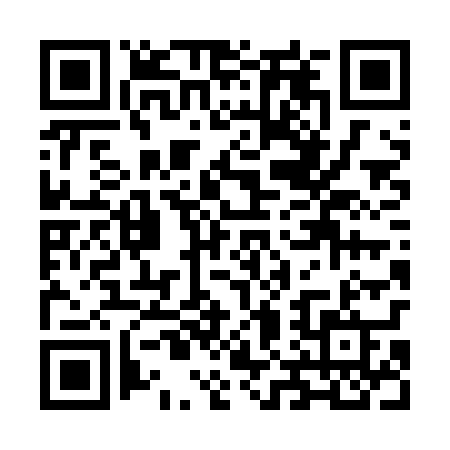 Ramadan times for Wiktoryn, PolandMon 11 Mar 2024 - Wed 10 Apr 2024High Latitude Method: Angle Based RulePrayer Calculation Method: Muslim World LeagueAsar Calculation Method: HanafiPrayer times provided by https://www.salahtimes.comDateDayFajrSuhurSunriseDhuhrAsrIftarMaghribIsha11Mon4:134:136:0811:553:455:425:427:3112Tue4:104:106:0511:543:475:445:447:3313Wed4:084:086:0311:543:485:465:467:3514Thu4:054:056:0111:543:505:485:487:3715Fri4:024:025:5811:543:515:505:507:3916Sat4:004:005:5611:533:535:525:527:4117Sun3:573:575:5411:533:545:535:537:4318Mon3:553:555:5111:533:565:555:557:4519Tue3:523:525:4911:523:575:575:577:4720Wed3:493:495:4611:523:595:595:597:4921Thu3:463:465:4411:524:006:006:007:5122Fri3:443:445:4211:514:016:026:027:5323Sat3:413:415:3911:514:036:046:047:5524Sun3:383:385:3711:514:046:066:067:5825Mon3:353:355:3511:514:066:086:088:0026Tue3:323:325:3211:504:076:096:098:0227Wed3:303:305:3011:504:086:116:118:0428Thu3:273:275:2711:504:106:136:138:0629Fri3:243:245:2511:494:116:156:158:0930Sat3:213:215:2311:494:126:166:168:1131Sun4:184:186:2012:495:147:187:189:131Mon4:154:156:1812:485:157:207:209:162Tue4:124:126:1612:485:167:227:229:183Wed4:094:096:1312:485:187:247:249:204Thu4:064:066:1112:485:197:257:259:235Fri4:034:036:0912:475:207:277:279:256Sat4:004:006:0612:475:217:297:299:287Sun3:563:566:0412:475:237:317:319:308Mon3:533:536:0212:465:247:327:329:339Tue3:503:505:5912:465:257:347:349:3510Wed3:473:475:5712:465:267:367:369:38